            ПРОЕКТ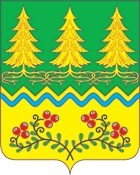 О внесении изменений в решение Совета депутатов сельского поселения Сергиноот 28.03.2011 № 14 «Об оплате труда работников муниципальныхучреждений муниципального образования сельское поселение Сергино»         Рассмотрев проект решения Совета депутатов сельского поселения Сергино «О внесении изменений в решение Совета депутатов сельского поселения Сергино от 28.03.2011 № 14 «Об оплате труда работников муниципальных учреждений муниципального образования сельское поселение Сергино», Совет депутатов сельского поселения Сергино  РЕШИЛ:           1. Внести в решение Совета депутатов сельского поселения Сергино от 28.03.2011 № 14 «Об оплате труда работников муниципальных учреждений муниципального образования сельское поселение Сергино» следующие изменения:        1.1. В преамбуле текст «от 16.12.2010 № 230-оз «Об оплате труда работников государственных учреждений Ханты-Мансийского автономного округа - Югры»  заменить на текст «от 09.12.2004 № 77-оз «Об оплате труда работников государственных учреждений Ханты-Мансийского автономного округа – Югры, иных организаций и заключающих трудовой договор членов коллегиальных исполнительных органов организаций».        1.2. Дополнить Положение об оплате труда работников муниципальных учреждений муниципального образования сельское поселение Сергино пунктом 2.1 следующего содержания:        «2.1. Предельный уровень соотношения среднемесячной заработной платы руководителя учреждения, его заместителей, главного бухгалтера, рассчитываемой за календарный год и среднемесячной заработной платы работников учреждения (без учета заработной платы соответствующего руководителя, его заместителей, главного бухгалтера) устанавливается в кратности от 3.         Конкретный размер кратности предельного соотношения среднемесячной заработной платы устанавливается в муниципальных нормативных правовых актах муниципальное образование сельское поселение Сергино об оплате труда работников муниципальных учреждений».        2.  Обнародовать настоящее решение путем размещения  на официальном сайте органов местного самоуправления сельского поселения Сергино в сети Интернет.         3. Решение распространяется на правоотношения возникшие с 01.01.2017.         4. Контроль  за  выполнением  решения  оставляю за собой. Глава сельского поселения Сергино                                           О.В.ГребенниковСОВЕТ ДЕПУТАТОВСЕЛЬСКОГО ПОСЕЛЕНИЯ СЕРГИНООктябрьского районаХанты-Мансийского автономного округа-ЮгрыРЕШЕНИЕСОВЕТ ДЕПУТАТОВСЕЛЬСКОГО ПОСЕЛЕНИЯ СЕРГИНООктябрьского районаХанты-Мансийского автономного округа-ЮгрыРЕШЕНИЕСОВЕТ ДЕПУТАТОВСЕЛЬСКОГО ПОСЕЛЕНИЯ СЕРГИНООктябрьского районаХанты-Мансийского автономного округа-ЮгрыРЕШЕНИЕСОВЕТ ДЕПУТАТОВСЕЛЬСКОГО ПОСЕЛЕНИЯ СЕРГИНООктябрьского районаХанты-Мансийского автономного округа-ЮгрыРЕШЕНИЕСОВЕТ ДЕПУТАТОВСЕЛЬСКОГО ПОСЕЛЕНИЯ СЕРГИНООктябрьского районаХанты-Мансийского автономного округа-ЮгрыРЕШЕНИЕСОВЕТ ДЕПУТАТОВСЕЛЬСКОГО ПОСЕЛЕНИЯ СЕРГИНООктябрьского районаХанты-Мансийского автономного округа-ЮгрыРЕШЕНИЕСОВЕТ ДЕПУТАТОВСЕЛЬСКОГО ПОСЕЛЕНИЯ СЕРГИНООктябрьского районаХанты-Мансийского автономного округа-ЮгрыРЕШЕНИЕСОВЕТ ДЕПУТАТОВСЕЛЬСКОГО ПОСЕЛЕНИЯ СЕРГИНООктябрьского районаХанты-Мансийского автономного округа-ЮгрыРЕШЕНИЕСОВЕТ ДЕПУТАТОВСЕЛЬСКОГО ПОСЕЛЕНИЯ СЕРГИНООктябрьского районаХанты-Мансийского автономного округа-ЮгрыРЕШЕНИЕСОВЕТ ДЕПУТАТОВСЕЛЬСКОГО ПОСЕЛЕНИЯ СЕРГИНООктябрьского районаХанты-Мансийского автономного округа-ЮгрыРЕШЕНИЕ«»200г.№п.Сергиноп.Сергиноп.Сергиноп.Сергиноп.Сергиноп.Сергиноп.Сергиноп.Сергиноп.Сергиноп.Сергино